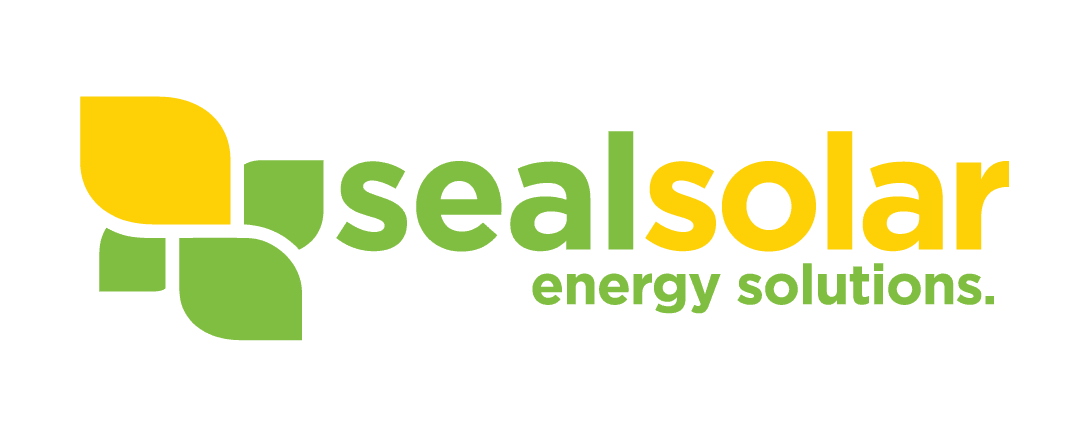 For more information:Denver Peacock501-258-5691FOR IMMEDIATE RELEASESeal Energy Solutions Divests HVAC, Energy Efficiency Units for Solar FocusWill Celebrate Rebrand as Seal Solar with North Little Rock Ribbon Cutting on June 5 NORTH LITTLE ROCK, Ark. (June 3, 2019) – Seal Energy Solutions, now Seal Solar, will host a ribbon cutting at its Argenta headquarters on Wednesday, June 5 to celebrate its new focus on solar design and installation. In April, Seal Solar sold its heating and air unit to Smart Comfort of Little Rock and its energy efficiency unit to Custom Insulation and Supply Inc. of Hot Springs. Today, the company completes agricultural, commercial, corporate, municipal, residential, utility and other large-scale solar projects across the state.WHAT:		Seal Solar Ribbon Cutting with the North Little Rock Chamber of CommerceWHEN:		Wednesday, June 5 at 2 p.m.WHERE:		705 Main Street			North Little Rock, Arkansas 72114About Seal SolarFounded in 2012 by Josh Davenport and Heather Nelson, Seal Solar is a solar energy solutions firm. It brings together the latest technology and a certified team to help homeowners, business owners, and farmers control their rising energy costs and save money. For more information, visit sealsolar.com.# # #